Работа с родителями и детьми средней группы «Брусничка» во время самоизоляции( с 15.06 - 19.06.2020 г.)Тема  «Неделя экспериментов»Физическое развитие                                       Физкультминутки  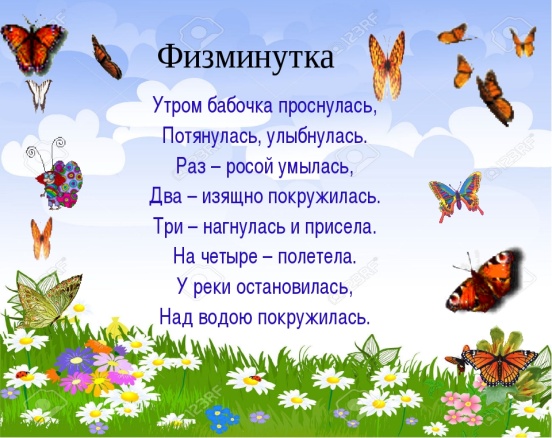  infourok.ru›fizminutki-pro-leto-dlya…3165552.html                                                                     Пальчиковая гимнастика ЛетоЧто делать после дождика?Соединяем по очереди все пальцы с большими.По лужицам скакать!Щёпоть одной руки приставляем в центр ладони другой.Что делать после дождика?Соединяем все пальцы рук с большими.Кораблики пускать!Рисуем обеими руками восьмёрку.Что делать после дождика?Соединяем все пальцы с большими.На радуге кататься!Руки перед грудью, кисти опущены вниз, каждая рука очерчивает дугу.Что делать после дождика?Соединяем все пальцы с большими.Да просто улыбаться!Улыбаемся.chgard200.tgl.net.ru›Для педагогов›…palchikovykh-igr-na-letoОрганизация детской деятельности на прогулкеНаблюдение:  «Здравствуй, ветер!»Цель: показать детям движение воздуха, его свойство быть невидимым.Дети подходят к луже. Это «море». Дети- это  « ветры». Они дуют на лужу. Что получается? Чем сильнее дуть, тем больше волны. Дети опускают в воду кораблики с парусами, дуют, кораблики плывут. Что происходит с корабликами, если ветер очень сильный?Вывод: Воздух невидим, но его движение можно ощутить и почувствовать.maam.ru›detskijsad/kartoteka-opytov-na-progulke-v…Приобщение к гигиенической культуре«Содержание в порядке одежды и обуви» Цель: Формировать привычку следить за своим внешним видом, напоминать товарищам о недостатках в их внешнем виде, проявлять желание помочь им.nsportal.ru›detskiy…2018/07/13…kulturno…navyki…Художественно-эстетическое развитие                                                                                         1.Лепка   Лето из пластилина. | Поделки своими руками   PodelkiSvoimiRukami.ru›leto-iz-plastilina/                                                                                        2.Рисование«Цветочное лето»Цель : Создание условий для изображения в рисунке летнего настроенияnsportal.ru›…risovanie/2020/06/14/risovanie…letoЗарисовывание опытов «Разный дождик» (различают ливень, грибной, мелкий, моросящий; дождь может менять своё направление - косой и прямой).                                                                                      Дидактические игры:       Игры на развитие мелкой моторики для детей 4-5 лет домаped-kopilka.ru›roditeljam/igry…dlja-detei-4-5-let…                                                 3. Конструирование« Светофорчик»Совершенствовать навыки работы с ножницами при вырезывании кругов; развивать аккуратность в работе; закрепить знания детей о назначении сигналов светофора; воспитывать чувство сострадания к другим людям, желание помочь в трудную минуту. ped-kopilka.ru›…blog48360/konspekt…iz-bumagi.htmlСоциально-коммуникативное развитиеТруд дома«Маленькие помощники»Формировать различные представления об орудиях труда.maam.ru›detskijsad…predstavlenii…trude…4-5-let-po…Познавательное развитиеОпыты и эксперименты Игра-забава «Кладоискатели».Закопать в песок маленькие пуговицы и другие мелкие предметы. С помощью сита, просеивая песок, отыскиваются «сокровища».nsportal.ru›Детский сад›Разное›…/kartoteka-opytov-i…Речевое развитиеРазвитие речи Беседы: «Кто такие ученые, исследователи»Цель: Развивать речь и познавательную активность в процессе экспериментирования.maam.ru›detskijsad/konspekt-zanjatija-po-…Ознакомление с художественной литературой  Сказки и рассказы про лето для детей.sad51mogilev.schools.by›pages/skazki-i…pro-leto…Работа с родителямиОбратная связь от родителей воспитателю фотоотчёт о проделанной работе за неделю.Итоговые мероприятияВыставка фотографий « Мы познаем мир»